           Programas de Trainee com inscrições abertas 

                                 

Procura por uma vaga de Trainee? Veja abaixo a lista com os principais processos seletivos com inscrições abertas:



OBS: Os programas estão por ordem cronológica de término das inscrições.
 

Programa Trainee da Verallia
A Verallia, que atua no desenvolvimento e na fabricação de embalagens de vidro, está com inscrições abertas para seu processo seletivo de Trainee que é aberto para estudantes de todos os cursos, com graduação entre Dezembro de 2017 e Dezembro de 2019.
O Programa Trainee da Verallia tem como objetivo formar futuros líderes. Durante o período de 12 meses, os(as) trainees passam por rotações em diferentes áreas e isto é fundamental para que tenham uma visão sistêmica da empresa como um todo. O Programa visa integrar e treinar os(as) trainees nos processos e áreas fabris e administrativas, compreendendo o processo de fabricação de embalagens de vidro e tendo a possibilidade de realizar estágios nas áreas especificas.
As inscrições vão até 17/11/2019
Mais informações: Programa Trainee Verallia

Programa Trainee de Vendas Danone 2020
O Grupo Danone, que está entre os líderes mundiais no setor de alimentos, está com inscrições abertas para seu processo seletivo de Trainee voltado para estudantes de todos os cursos, com formação superior nível bacharelado ou tecnólogo entre Dezembro de 2015 e Dezembro de 2018.
Por meio de uma trilha de desenvolvimento estruturada, desafiadora e com metas claras, o programa prepara um novo pipeline de profissionais para assumirem cargos de liderança na área de Vendas da Danone.
As inscrições vão até 17/11/2019
Mais informações: Programa Trainee de Vendas Danone 2020

Programa Trainee 2020 – Agrex do Brasil
A Agrex do Brasil, uma das maiores empresas do setor de soluções integradas para compra e venda de grãos, está com vagas abertas para seu Programa de Trainee voltado para estudantes dos cursos de Agronomia, Administração, Análise de Sistemas, Ciências da Computação, Ciências Contábeis, Economia e todas as Engenharias, com formação entre Julho de 2017 e Dezembro de 2019.
O objetivo do Programa é desenvolver talentos através da visão holística para que estejam capacitados a assumir posições de destaque e para contribuir com a sustentabilidade, inovação e perenidade do negócio da Agrex do Brasil.
As inscrições vão até 18/11/2019
Mais informações: Programa de Trainee Agrex do Brasil

Programa de Trainee Puratos
A Puratos, empresa belga que é referência em panificação e confeitaria, está com inscrições abertas para seu processo seletivo de Trainee voltado para mulheres que cursam qualquer área de graduação, com formação entre Dezembro de 2017 e Dezembro de 2019.
Os trainees terão oportunidade, ao longo dos 3 anos, de atuar em diferentes projetos no Brasil, com rotações anuais, e passar um período na Bélgica no último ano do programa.
As inscrições vão até 24/11/2019
Mais informações: Programa de Trainee Puratos

Programa de Trainee Flash Engenharia 2020
A Flash Engenharia, que atua no segmento de sinalização e adaptação de veículos especiais, está com vagas para seu Programa de Trainee que é aberto para estudantes de todos os cursos de graduação, com formação entre Dezembro de 2015 e Dezembro de 2019.
O Programa visa recrutar jovens talentos que possam ser mentorados e mais tarde assumirem posições de liderança dentro da Flash Engenharia. Para todas as vagas, a empresa espera por pessoas sem vício de mercado, com energia e brilhos nos olhos, que gostem e se sintam confortáveis no ambiente e que sejam conectados com o propósito da Flash Engenharia: Salvar vidas, cuidar de pessoas e mudar o Brasil.
As inscrições vão até 24/11/2019
Mais informações: Programa de Trainee Flash Engenharia

Trainee Nestlé – Programa de Auditores Internos
A Nestlé, maior empresa de alimentos e bebidas do Mundo, está com inscrições abertas para seu Programa de Trainee voltado para estudantes dos cursos de Engenharia (todas), Administração, Economia, Ciências Contábeis, Ciências Atuariais, Matemática e Estatística, com formação entre Dezembro de 2015 e Dezembro de 2019.
O programa tem duração estimada de quatro anos, podendo variar caso a caso, durante os quais o profissional irá auditar as operações das diversas áreas da Empresa:  RH, Finanças, Produção, Qualidade e Segurança, Compras, Vendas, etc. Uma experiência bem intensa, “hands on” e durante a qual aprendemos fazendo.
As inscrições vão até 28/11/2019
Mais informações: Programa de Trainee Nestlé 2020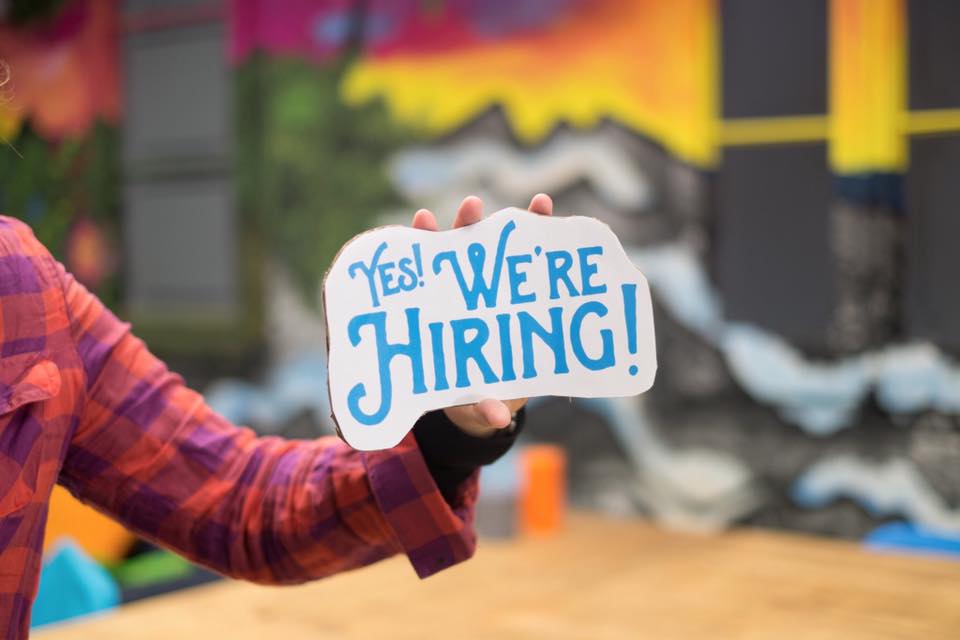 